2023年全国地质学类高等学校青年教师《沉积岩石学》课程教学研修班通  知学校名称：                          由教育部高等学校地质学类专业教学指导委员会主办，中国石油大学（北京）、石油勘探开发国家级实验教学示范中心、北京高校沉积地质虚拟教研室承办的2023年全国地质学类高校青年教师《沉积岩石学》（沉积学）课程教学研修班定于2023年12月1日—12月3日在中国石油大学（北京）（北京昌平）举行。一、教学研讨会的目的高等教育的教学改革核心就是课程教学理念、教学方法和内容改革。教育部高等学校地质学类专业教学指导委员会以地质学专业基础课（地球科学概论、普通地质学、结晶学与矿物学、地层古生物学、沉积岩石学、岩浆岩与变质岩岩石学、构造地质学、地球化学等）为切入点，开展青年教师为主体的教学研讨活动。本教学研讨会的目的是通过名师引领，开展沉积地质学的课程内容建设、教学方法革新、教学能力提升的研讨和培训，帮助青年教师牢固树立“立德 树人”意识，提高教学质量，促进青年教师教学相长。本次教学研讨会拟聘请中国石油大学（华东）、中国地质大学（北京）、中国矿业大学（北京）、长江大学、河南理工大学、西南石油大学和中国石油大学（北京）等高校沉积学领域教学专家，从教学理念、教学内容、课程思政等方面与《沉积岩石学》教师，特别是青年教师交流、讨论，推进提高专业教师沉积学课程教学水平。二、教学研讨内容及主讲教授根据学校推荐，结合教授研究专长及教学特长，经教育部高等学校地质学类专业教学指导委员会审批，邀请以下教学专家主导这次教学研讨活动。授课教师按照本科生课堂教学要求，完成30分钟讲课准备工作，并负责相关内容讨论15分钟，研讨内容主要围绕教学思路、教学过程中的重要知识点以及教学难点开展讨论，鼓励青年教师发言和提问。讲授课程内容公开、无争议。《沉积岩石学》研修班教学及研讨内容安排表三、教学研讨参加对象及相关要求涉及到开设《沉积岩石学》、《沉积学》、《沉积岩与沉积相》、《岩相古地理》等课程的学校（大学、高职、高专），选派1-3名沉积学方向教师参加（以青年教师为主）。2023年12月1日全天报到，报到地点在北京市昌平区府学路18号中国石油大学（北京）翠宫招待所，自行前往。2023年12月2日全天和3日上午示范课及研讨课。往返费用和住宿费用自理。每人交纳会议费1500元，主要用于教材、多媒体复制、教师讲授研讨费与会务组织等。 研讨地点：中国石油大学（北京）教学楼。参加研修班教师请于2023年11月15日前报名，并填写会议回执表格（见附表）。召集人：朱筱敏   手机：13601202988  E-Mail: xmzhu@cup.edu.cn         朱世发   手机：13671389836  E-Mail: sfzhu@cup.edu.cn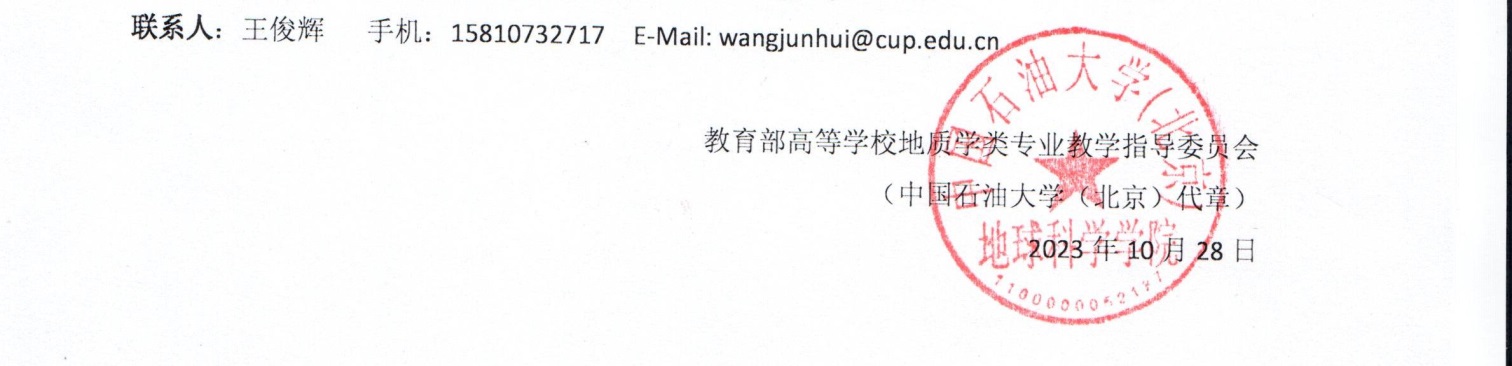 附表《沉积岩石学》研修班回执注：2023年11月15日前返回回执，将电子邮件发送给联系人王俊辉老师。邮箱：wangjunhui@cup.edu.cn序号讲授、研讨内容主讲教授单位发言专家备注1领导致辞中国地质大学（武汉）中国石油大学（北京）赖旭龙 主任待定12月2日上午8:30--8:452沉积学科发展介绍院士专家发言（待定）院士专家发言（待定）12月2日上午8:45--9:003国家一流课程建设存在的若干误区与厘正长江大学毛宁波 教授12月2日上午9:00-9:45讲课、研讨4岩石学慕课建设及线上线下混合式教学中国矿业大学（北京）邵龙义 教授12月2日上午9:45-10:30讲课、研讨5地球科学课程思政建设认识与实践河南理工大学郑德顺 教授12月2日上午10:30-11:15讲课、研讨6沉积地质教学理念与教学设计中国石油大学（北京）朱筱敏 教授12月2日上午11:15-12:00讲课、研讨7示范课：碎屑沉积物的沉积后作用中国石油大学（华东）袁  静 教授12月2日下午14:30-15:15讲课、研讨8示范课：白云岩问题中国地质大学（北京）由雪莲 副教授12月2日下午15:15-16:00讲课、研讨9示范课：同沉积变形构造西南石油大学廖纪佳 副教授12月2日下午16:00-17:15讲课、研讨10与会专家发言与会专家发言与会专家发言12月2日下午17:15-17:3011示范课：蕴养地学思维于课堂-以碳酸盐岩的结构为例中国地质大学（北京）阮 壮 副教授12月3日上午8:30-9:15讲课、研讨12示范课：火山碎屑岩中国石油大学（北京）朱世发 教授12月3日上午9:15-10:00讲课、研讨13示范课：石灰岩的结构分类中国石油大学（北京）王俊辉 副教授12月3日上午10:00-10:45讲课、研讨14示范课点评和研修班总结中国石油大学（北京）长江大学中国石油大学（北京）中国石油大学（北京）朱筱敏 教授何幼斌 教授谢庆宾 教授王贵文 教授12月3日上午10:45-12:00 姓名职称性别手机单位邮箱住宿（翠宫房源紧张，建议合住标间；部分老师将入住学校西北侧丽枫酒店）住宿（翠宫房源紧张，建议合住标间；部分老师将入住学校西北侧丽枫酒店）类型参考价格预订间数备注住宿（翠宫房源紧张，建议合住标间；部分老师将入住学校西北侧丽枫酒店）住宿（翠宫房源紧张，建议合住标间；部分老师将入住学校西北侧丽枫酒店）普通标间380元/天住宿（翠宫房源紧张，建议合住标间；部分老师将入住学校西北侧丽枫酒店）住宿（翠宫房源紧张，建议合住标间；部分老师将入住学校西北侧丽枫酒店）商务套间480元/天住宿（翠宫房源紧张，建议合住标间；部分老师将入住学校西北侧丽枫酒店）住宿（翠宫房源紧张，建议合住标间；部分老师将入住学校西北侧丽枫酒店）自行安排其他建议其他建议关于讲课内容，欢迎大家提出建议。关于讲课内容，欢迎大家提出建议。关于讲课内容，欢迎大家提出建议。关于讲课内容，欢迎大家提出建议。